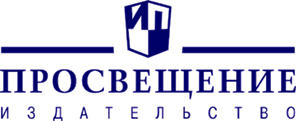 Дорогие родители!Приглашаем Вас на новый цикл вебинаров от издательства «Просвещение – родителям!». Если Вы хотите знать о современных тенденциях развития и использования учебной и научно-познавательной продукции издательства для Вас и Ваших детей, принимать активное участие в становлении успешной личности Вашего ребенка, эти вебинары для Вас!Вебинар – это форма онлайн общения с издательством, в ходе которого можно получить полезную информацию и задать вопросы нашим авторам и редакторам, известным ученым, психологам и педагогам. Инструкция для участника вебинара в Приложении 2.Обратите внимание, что Вы можете присылать нам свои пожелания по темам вебинаров на адрес NTyurmina@prosv.ru и Ваши пожелания будут обязательно учтены!Расписание вебинаров для родителей на январь-февраль 2015 года:Дата и время: Среда, 21 января 2015 г., 16.00–17.00 (мск)Тема: «Как воспитывать любовь к чтению в начальной школе (из цикла «Просвещение» – родителям!»)»Вебинар для родителей учащихся 1-4 классов.Ведущий вебинара: Алла Георгиевна Дигина, ведущий методист редакции русского языка и литературного чтения Центра начального образования издательства «Просвещение». Ссылка для участия: http://my.webinar.ru/event/393460Дата и время: Четверг, 22 января 2015 г., 16.00–17.00 (мск)Тема: «Итоговое сочинение по литературе – готовимся дома (из цикла «Просвещение» – родителям!»)»Вебинар для родителей учащихся 8-9, 10-11 классов.Ведущий вебинара: Светлана Игоревна Красовская, доктор филологических наук, профессор, заведующая редакцией русского языка и литературы издательства «Просвещение». Ссылка для участия: http://my.webinar.ru/event/422740Дата и время: Четверг, 5 февраля 2015 г., 16.00–17.00 (мск)Тема: «Роль родителей в формировании у детей положительного отношения и интереса к самостоятельным занятиям физической культурой (из цикла «Просвещение» – родителям!»)»Вебинар для родителей учащихся 1-4, 5-6 классов.Ведущий вебинара: Ольга Александровна Рычева, методист Центра художественно-эстетического и физического образования издательства «Просвещение».Ссылка для участия: http://my.webinar.ru/event/430485Дата и время: Среда, 11 февраля 2015 г., 16.00–17.00 (мск)Тема: «Особенности учебников комплекта «Школа России», по которым учатся наши дети (из цикла «Просвещение» – родителям!»)»Вебинар для родителей дошкольников и учащихся 1-4 классов.Ведущий вебинара: Инна Валерьевна Чернецова-Рождественская, соавтор методических пособий по русскому языку и обучению грамоте, ведущий методист редакции русского  языка и литературного чтения Центра начального образования издательства «Просвещение».Ссылка для участия: http://my.webinar.ru/event/430467Дата и время: Четверг, 12 февраля 2015 г., 16.00–17.00 (мск)Тема: «Как помочь ребёнку по математике (из цикла «Просвещение» – родителям!»)»Вебинар для родителей учащихся 5-6 классов.Ведущий вебинара: Наталья Васильевна Сафонова, координатор по математике Центра «Сферы» издательства «Просвещение».Ссылка для участия: http://my.webinar.ru/event/430479Дата и время: Пятница, 13 февраля 2015 г., 15.00–17.00 (мск)Тема: «Ключ к школьному успеху: родителям об образовательных стандартах (из цикла «Просвещение» – родителям!»)»Вебинар для родителей учащихся 1-4 классов.Ведущий вебинара: Ольга Борисовна Логинова, кандидат педагогических наук, научный консультант научно-образовательного центра издательства «Просвещение».Ссылка для участия: http://my.webinar.ru/event/430471Дата и время: Вторник, 17 февраля 2015 г., 13.00–14.00 (мск)Тема: «Читаем и размышляем вместе с ребёнком (из цикла «Просвещение» – родителям!»)»Вебинар для родителей учащихся 1-4, 5-6 классов.Ведущий вебинара: Татьяна Гелиевна Галактионова, доктор педагогических наук, профессор Российского государственного педагогического университета им. А. И. Герцена.Ссылка для участия: http://my.webinar.ru/event/430475Дата и время: Среда, 25 февраля 2015 г., 16.00–17.00Тема: «Особенности учебников комплекта «Перспектива», по которым учатся наши дети (из цикла «Просвещение» – родителям!»)»Вебинар для родителей учащихся 1-4 классов.Ведущий вебинара: Инна Валерьевна Чернецова-Рождественская, соавтор методических пособий по русскому языку и обучению грамоте, ведущий методист редакции русского  языка и литературного чтения Центра начального образования издательства «Просвещение».Ссылка для участия: http://my.webinar.ru/event/430477Приложение 2Инструкция для участника вебинара1. Рекомендации к интернет соединению:Интернет соединение разделяется на входящий и исходящий трафик. Для участия в вебинаре важно, чтобы входящая скорость была стабильной и быстрой (мин. 512 кбит/с).2. Рекомендации к програмному обеспечению:На компьютере должны быть установлены:- браузер (Mozilla Firefox или Google Chrome);- проигрыватель Adobe Flash Player.Компания Webinar.ru рекомендует использовать браузер Mozilla Firefox, как наиболее стабильный.3. Рекомендации по техническому оборудованию:Для участия в вебинаре через сервис Webinar.ru Вам потребуется наушники/колонки для прослушивания голоса спикера.4. Проверка всех компонентов перед началом вебинара:За 1 день или ранее до начала мероприятия:- обновить Adobe Flash Player: http://get.adobe.com/flashplayer/- пройти «тест системы»: webinar.ru/faq_and_support/system_test5. Участие в вебинаре:- зарегистрируйтесь на мероприятие по предлагаемой регистрационной форме;- в назначенный день и время зайдите по ссылке, которая придет вам на электронную почту;- перед началом вебинара проверьте настройки громкости колонок/наушников;- в ходе вебинара в окне «Общий чат» можно общаться со слушателями вебинара, в окне «Вопросы» можно задавать вопрос ведущему вебинара.6. Полезные ссылки:- Google Chrome: http://www.google.com/intl/ru/chrome/- Mozilla Firefox: http://mozilla.ru